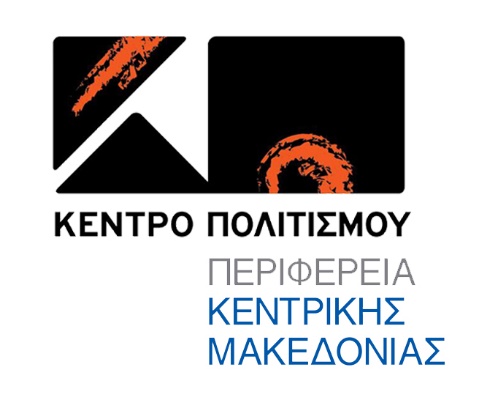 ΤΟ ΚΕΝΤΡΟ ΠΟΛΙΤΙΣΜΟΥ ΠΕΡΙΦΕΡΕΙΑΣ ΚΕΝΤΡΙΚΗΣ ΜΑΚΕΔΟΝΙΑΣ ΣΥΝΕΧΙΖΕΙ ΜΕ ΤΗΝ ΕΝΟΤΗΤΑ «ΠΑΜΕ ΘΕΑΤΡΟ;;;;»ΣΤΗΝ ΕΠΟΧΗ ΤΗΣ ΠΑΝΔΗΜΙΑΣ«στηρίΖΟΥΜΕ τον πολιτισμόστηρίΖΟΥΜΕ  τους ανθρώπους του,       συνεχίΖΟΥΜΕ διαδικτυακά…..»  Στην τέταρτη ενότητα παρουσιάζουμε 4 θεατρικές παραστάσεις , η καθεμία  με την δική της αισθητική και την δική της στόχευση. Οι θεατρικές  αυτές παραστάσεις  θα παρουσιαστούν στο κοινό σε LIVE STREAMING. Τα live stream προβάλλονται μέσα από τη σελίδα του Κέντρου Πολιτισμού στο facebook. Οι εκδηλώσεις ΤΩΡΑ  διαθέσιμες και στην διαδικτυακή πλατφόρμα estage.gr για όλους αυτούς που δεν διαθέτουν FacebookΤετάρτη 25 Νοεμβρίου 2020 – ώρα: 21:00 «ΟΛΓΑ του Μιχάλη Κοβανίδη»Παραγωγή ΔΗ.ΠΕ.ΘΕ. Σερρών Μια παράσταση με θέμα τη βία μέσα στην οικογένεια.Μια παράσταση αφιερωμένη στην Παγκόσμια Ημέρα για την εξάλειψη της βίας κατά των γυναικώνΣκηνοθεσία - Ερμηνεία: Καλλιόπη ΕυαγγελίδουΤο 1ο live αυτής της ενότητας είναι αφιερωμένο και στηρίζει το Ορθόδοξο Εκκλησιαστικό ίδρυμα Παιδαγωγικών και Κοινωνικών Εφαρμογών «Ο Ευαγγελιστής Μάρκος»Σάββατο 28 Νοεμβρίου 2020 – ώρα: 19:00 «Ο Ραφτάκος των λέξεων» από την Ομάδα Θεάτρου “Μικρός Βορράς”Μια  διασκεδαστική παράσταση για τους μικρούς μας φίλους Συγγραφέας: Αντώνης Παπαθεοδούλου
Σκηνοθεσία: Τάσος ΡάτζοςΤο 2ο live αυτής της ενότητας είναι αφιερωμένο και στηρίζει το «ΕΛΛΗΝΙΚΟ ΠΑΙΔΙΚΟ ΧΩΡΙΟ» στο ΦΙΛΥΡΟΠαρασκευή 4 Δεκεμβρίου 2020 – ώρα: 21:00 «Το σπίτι της Μπερνάρντα Άλμπα»του Federico Garcia Lorca από το Θέατρο του “ΑΛΛΟΤΕ”Σκηνοθεσία: Δουμανίδου ΒαρβάραΤο 3ο live αυτής της ενότητας- με αφορμή την Παγκόσμια Ημέρα Ατόμων με Αναπηρία στις 3/12 - είναι αφιερωμένο και στηρίζει τον Σύλλογο Ατόμων – Γονέων – Κηδεμόνων και Φίλων των Ατόμων με Αναπηρία Νομού Χαλκιδικής «Η ΑΓΑΠΗ»Δευτέρα 7 Δεκεμβρίου 2020 – ώρα: 21:00 «ΖΩΗ ΜΕΤΑ» Οι ξεκαρδιστικές ιστορίες του Αρκάσε θεατρική διασκευή,  σκηνοθεσία Δημήτρη ΑγοράΤο 4ο live αυτής της ενότητας είναι αφιερωμένο και στηρίζει τo “ΣΩΜΑΤΕΙΟ ΑΓΡΟΤΙΚΗ ΠΑΙΔΙΚΗ ΦΩΛΙΑ ΒΟΡΕΙΟΥ ΕΛΛΑΔΟΣ”Ακολουθούν περισσότερα στοιχεία για κάθε παράσταση και για το φιλανθρωπικό σκοπό που υποστηρίζουν1ο live streaming αυτής της ενότητας Τετάρτη 25 Νοεμβρίου 2020 – ώρα: 21:00 «ΟΛΓΑ του Μιχάλη Κοβανίδη»Παραγωγή ΔΗ.ΠΕ.ΘΕ. Σερρών Μια παράσταση αφιερωμένη στην Παγκόσμια Ημέρα για την εξάλειψη της βίας κατά των γυναικών….Αυτός ο κόσμος, λες και χρειάζεται τους αμαρτωλούς για να υπάρξουν οι Άγιοι…Μια παράσταση με θέμα τη βία μέσα στην οικογένεια.Ένας γυναικείος μονόλογος με απρόβλεπτη εξέλιξη στα όρια της λογικής και της τρέλας.  Η « Όλγα», ένα έργο του ηθοποιού- συγγραφέα Μιχάλη Κοβανίδη, ανέβηκε σε παραγωγή του ΔΗ.ΠΕ.ΘΕ Σερρών, σκηνοθεσία - ερμηνεία Καλλιόπης Ευαγγελίδου, για μια παράσταση στις 25/11/2017 στο πλαίσιο εορτασμού της παγκόσμιας ημέρας για την εξάλειψη της βίας κατά των γυναικών, σε συνεργασία με το Κέντρο Συμβουλευτικής Γυναικών Ν. Σερρών, την Αντιδημαρχία κοινωνικής πολιτικής του Δήμου Σερρών, την Ένωση Γυναικών Ελλάδας παράρτημα Σερρών, υπό την αιγίδα του Υπουργείου Μακεδονίας Θράκης και κατόπιν δόθηκαν μια σειρά παραστάσεων τον Φεβρουάριο του 2018 στη μικρή σκηνή του δημοτικού θεάτρου «Αστέρια» στις Σέρρες.Από τον Νοέμβριο του 2018 και για το 2019 η «Όλγα» ταξίδεψε σε επιλεγμένες θεατρικές σκηνές της Αθήνας, της Θεσσαλονίκης και της Περιφέρειας, κουβαλώντας στις αποσκευές της τις λέξεις που γεννήθηκαν σαν έκρηξη μετά από χρόνια σιωπής.ΤΟ ΕΡΓΟΗ Όλγα  είναι η γυναίκα που περιμένει τον γιο της από το νηπιαγωγείο, η  γυναίκα που πίνει βιαστικά τον καφέ της και  κρύβει τα μάτια της. Έχει φως και σκοτάδι στη ματιά της, παλεύει με σκιές και την τρομάζει το έντονο φως. Ψάχνει τις λέξεις που "πεταρίζουν" σαν μικροσκοπικές νυχτερίδες στο μυαλό της.  Κείμενο που "διαβάζει" ανθρώπινες καταστάσεις, με χιούμορ και ανατροπές.         «Όλγα» του Μιχάλη ΚοβανίδηΠαραγωγή ΔΗ.ΠΕ.ΘΕ ΣερρώνΣκηνοθεσία - Ερμηνεία: Καλλιόπη ΕυαγγελίδουΣκηνικά: Λιάνα ΣπυριδωνίδουΜουσική: Κωνσταντίνος ΕυαγγελίδηςΦωτισμοί: Μιχάλης ΚουβόπουλοςΤο 1ο live αυτής της ενότητας είναι αφιερωμένο και στηρίζει το Ορθόδοξο Εκκλησιαστικό ίδρυμα Παιδαγωγικών και Κοινωνικών Εφαρμογών «Ο Ευαγγελιστής Μάρκος» που διακονεί τον Εκκλησιαστικό Ξενώνα «Το Σπίτι της Μαρίας» (Για κάθε άγαμη κοπέλα που εγκυμονεί για κάθε αγέννητο παιδί που κινδυνεύει)Το Ίδρυμα ανήκει στην Ιερά Μητρόπολη Κασσανδρείας και διακονεί τον εκκλησιαστικό κοινωνικό χώρο από το 1984. Κύρια φροντίδα του είναι να διακονεί τη ζωή και το έργο της Εκκλησίας, να συνεργάζεται με τον παπά, το δάσκαλο και τον κοινωνικό λειτουργό, να προστατεύει τη Μητρότητα και τη Ζωή και ιδιαίτερα την άγαμη μητέρα και το παιδί της. Ένας επιμέρους τομέας του έργου είναι το   «Σπίτι της Μαρίας» ένας εκκλησιαστικός ξενώνας άμεσης υποδοχής και προστασίας κάθε γυναίκας που χρειάζεται καταφύγιο και βοήθεια, για κάθε άγαμη κοπέλα που εγκυμονεί, για κάθε αγέννητο παιδί που κινδυνεύει. Το ίδρυμα «Ευαγγελιστής Μάρκος» εστιάζει την προσφορά του στην υποδοχή και στήριξη της απειλούμενης μητρότητας.  Το έργο του Ιδρύματος στηρίζεται στην αγάπη και τις προσευχές των φίλων του, στην οικονομική συμπαράσταση των συνδρομητών του και στους κόπους των συνεργατών του.ΤΡΑΠΕΖΙΚΟΙ ΛΟΓΑΡΙΑΣΜΟΙΕθνική ΤράπεζαΑρ. Λογαρ. 863/001512-13                                                                                                             IBAN:GR97 0110 8630 0000 8630 0151 213                                                                               SWIFT Τράπεζας – BIC: ETHNGRAAΤράπεζα EurobankΑρ. Λογαρ. 0026.0336.77.0200822241                                      ΙΒΑΝ:GR2602603360000770200822241                                                                                      SWIFT Τράπεζας -BIC: ERBKGRAAΤράπεζα ΠειραιώςΑρ. Λογαρ. 5233 – 020163 – 600IBAN:GR 59 0172 2330 0052 3302 0163 600SWIFT Τράπεζας – BIC: PIRBGRAAΤράπεζα Κύπρου (Κύπρος) αρ. Λογαρ.0108-05-022472152ο  live streaming αυτής της ενότητας Σάββατο 28 Νοεμβρίου 2020 – ώρα: 19:00 «Ο Ραφτάκος των λέξεων» από την Ομάδα Θεάτρου “Μικρός Βορράς”Βλέπουμε την ιστορία του ράφτη που φτιάχνει τα πιο όμορφα και μοναδικά ρούχα με… λέξεις! Λέξεις που διαλέγει προσεκτικά από τα βιβλία που υπάρχουν στα ράφια του ραφείου του."Ο ραφτάκος των λέξεων" κατορθώνει με τον πιο ευαίσθητο τρόπο να μιλήσει στη ψυχή των παιδιών για τις δυσκολίες της ζωής και τη λυτρωτική δύναμη της γλώσσας.Μιλά επίσης για τη ζεστασιά της αγάπης, της επικοινωνίας και της συντροφικότητας, αλλά και για τη βαθιά εσωτερική ικανοποίηση που αντλεί όποιος κάνει τη δουλειά του με αγάπη και μεράκι.Σε μια μικρή πόλη, που ίσως να μοιάζει με τις υπόλοιπες, ζει ένας ταπεινός και ιδιαίτερος ράφτης που δεν μοιάζει όμως με κανέναν άλλο! Ένας ράφτης που ντύνει όλη την πόλη με ρούχα μαγικά, που γίνονται άλλοτε δροσερά και άλλοτε ζεστά. Δεν χρησιμοποιεί μάλλινη ή μεταξωτή κλωστή αλλά χρησιμοποίει το μυστικό του, που δεν γνωρίζει κανείς παρά μόνο αυτός… τις λέξεις! Τα χρόνια όμως περνάνε, η μικρή πόλη μεγαλώνει και ο κόσμος αρχίζει να ακολουθεί την μόδα. Όλοι ξεχνούν τον ραφτάκο και αγοράζουν έτοιμα ρούχα από τα μαγαζιά. Κάποτε στην πόλη όμως πέφτει ένας φοβερός χειμώνας και οι κάτοικοι κάνουν ότι μπορούν για να ζεσταθούν… όμως δεν καταφέρνουν τίποτα και τότε… ξαναθυμούνται τον μοναδικό τους ράφτη!
Φρέσκο, τρυφερό, συγκινητικό… ένα έργο που κατορθώνει με τον πιο ευαίσθητο τρόπο να μιλήσει στη ψυχή των παιδιών για δύσκολες και αφηρημένες έννοιες. Για την φωτεινή δύναμη της γλώσσας, τη ζεστασιά της αγάπης και της επικοινωνίας, αλλά και για την βαθιά εσωτερική ικανοποίηση που αντλεί εκείνος που κάνει τη δουλειά του με αγάπη και μεράκι.Συγγραφέας: Αντώνης Παπαθεοδούλου
Θεατρική διασκευή: Μικρός Βορράς
Σκηνοθεσία: Τάσος Ράτζος
Σκηνικό – Κοστούμια: Ελένη Ιωαννίδου
Μουσική:  Θοδωρής Παπαδημητρίου
Επιμέλεια κίνησης: Λένα Μοσχά
Συνεργάτης στο διαδραστικό μέρος: Φλώρα Σπύρου
Σχεδιασμός αφίσας: Ντόρη Λούκρη .
Βοηθός σκηνοθέτη: Πολυξένη Αϊμαλιώτη
Διδασκαλία Τραγουδιών: Έλσα Μουρατίδου
Επικοινωνία: Χριστιάνα Αθανασιάδου
Παίζουν: Αλέξανδρος Νικολαΐδης, Γιώργος Μιχαλάκος, Κορνηλία ΠροκοπίουΛίγα λόγια για το Μικρό Βορρά…Την άνοιξη του 2012 η Εταιρεία Θεάτρου «Μικρός Βορράς» ξεκίνησε στη Θεσσαλονίκη και συνεχίζει να φτιάχνει με αγάπη και μεράκι το δικό του στίγμα στο θεατρικό χάρτη της πόλης. Η θεατρική ομάδα «Μικρός Βορράς» είναι αστική μη κερδοσκοπικού χαρακτήρα εταιρεία, που λειτουργεί με τη μορφή κολεκτίβας και δραστηριοποιείται μέχρι σήμερα με επιτυχία σ’ ολόκληρη τη Β. Ελλάδα με θεατρικές παραγωγές και εργαστήρια κυρίως για παιδιά, εφήβους, αλλά και ενήλικες, τα οποία παρουσιάζονται σε σχολεία, θεατρικές σκηνές και πολυχώρους. Το 2ο live αυτής της ενότητας είναι αφιερωμένο και στηρίζει το «ΕΛΛΗΝΙΚΟ ΠΑΙΔΙΚΟ ΧΩΡΙΟ» στο ΦΙΛΥΡΟ. Το «ΕΛΛΗΝΙΚΟ ΠΑΙΔΙΚΟ ΧΩΡΙΟ» είναι αναγνωρισμένο σωματείο μη κερδοσκοπικού χαρακτήρα  όπου ιδρύθηκε το 1986. Στην ίδρυση του «ΕΛΛΗΝΙΚΟΥ ΠΑΙΔΙΚΟΥ ΧΩΡΙΟΥ» οδήγησε η έλλειψη ενός χώρου για μακροχρόνια φιλοξενία παιδιών προερχομένων από ένα μη σταθερό οικογενειακό περιβάλλον, καθώς και η ανάγκη να υπάρχει μια μορφή παιδικής προστασίας που δεν θα έχει ιδρυματικό χαρακτήρα, αλλά θα παρέχει οικογενειακή στήριξη και ασφάλεια.Σκοπός του Σωματείου είναι η σταθερή και μακροχρόνια παροχή φροντίδας, στέγης, μόρφωσης και ψυχολογικής υποστήριξης των παιδιών βάσει των αρχών της σύγχρονης παιδαγωγικής, ψυχολογίας και της αποδοχής της διαφορετικότητας. Το «ΕΛΛΗΝΙΚΟ ΠΑΙΔΙΚΟ ΧΩΡΙΟ» επιδιώκει να προσφέρει τους βασικούς όρους της οικογενειακής ζωής σε παιδιά των οποίων οι γονείς, είτε έχουν αποβιώσει, είτε έχει κριθεί δικαστικά πως δεν μπορούν πλέον να διατηρήσουν την ευθύνη της γονικής μέριμνας ή της επιμέλειας αυτών.Οι ανάγκες τους είναι πολλές και συνεχώς αυξάνονται, με τη δική σας όμως συμπαράσταση θα συνεχίσουνε το έργο τους.Καλώντας από σταθερό τηλέφωνο στον αριθμό 901 11 176 176/ κλήση 3€ (μέσω του ΟΤΕ) και από σταθερό και κινητό στο 19801/2€ + Φ.Π.Α./κλήση (από όλα τα δίκτυα)ΤΡΑΠΕΖΙΚΟΙ ΛΟΓΑΡΙΑΣΜΟΙΕΘΝΙΚΗ    Αρ. Λογαριασμού: 212/29604190ΙΒΑΝ: GR 1501102120000021229604190 (BIC: ETHNGRAA)EUROBANK   Αρ. Λογαριασμού: 0026-0232-52-0100436403ΙΒΑΝ: GR 7802602320000520100436403 (BIC: ERBKGRAA)ALPHA BANK   Αρ. Λογαριασμού: 701-002101-162926ΙΒΑΝ: GR 8101407010701002101162926 (BIC: CRBAGRAA)ΠΕΙΡΑΙΩΣ   Αρ. Λογαριασμού: 5238-003332-696ΙΒΑΝ: GR 7801722380005238003332696 (BIC: PIRBGRAA)3ο  live streaming αυτής της ενότητας Παρασκευή 4 Δεκεμβρίου 2020 – ώρα: 21:00 «Το σπίτι της Μπερνάρντα Άλμπα»του Federico Garcia Lorca από το Θέατρο του “ΑΛΛΟΤΕ”Πέντε γυναίκες κάτω από το βαρύ πένθος που τους επέβαλλε η σκληρή συντηρητική και τυραννική μητέρα τους, μέσα στην αποπνιχτική ατμόσφαιρα μιας σκληρής και κλειστής κοινωνίας, αγωνιούν, ερωτεύονται, ζηλεύουν, ονειρεύονται και υπάρχουν, μόνο πίσω από ερμητικά κλειστά παράθυρα και τραβηγμένες κουρτίνες. Πίσω από τον ψηλό τοίχο ενός σπιτιού. Καταδικασμένες στην αφάνεια στη σιωπή και στη τραγωδία. 
Γυναίκες γεμάτες ζωή που μαραίνονται σαν λουλούδια σε σκοτεινό δωμάτιο. Ζωές υποταγμένες στις κοινωνικές προκαταλήψεις και υπόδουλες σε μια ανδροκρατούμενη πραγματικότητα. Η λογοκρισία και η δικτατορία εντός. Και έξω από το βυθισμένο στο πένθος σπίτι, όλη η ανδαλουσιανή ζωή να ξεχύνεται με ορμή, με ήχους, γέλια, δέντρα, χωράφια, φωτιές, καντάδες, έρωτες και πάθη.. 

Ο φασισμός.
Η σάρκα που καίγεται, 
που πνίγεται.
Ο ζωντανός ενταφιασμός,
η απελπισία,
η αποκτήνωση,
Και ένα ανατρεπτικό φινάλε…Σκηνοθεσία: Δουμανίδου ΒαρβάραΜετάφραση: Ματθίλδη Σιμχά Σκηνογραφία: Θέατρο του ‘ΑλλοτεΚατασκευή σκηνικού: Βαγγέλης Μίχος, Τάσος Μίχος
Σχεδιασμός κοστουμιών: Κατερίνα Αμπρικίδου Σχεδιασμός αφίσας: Φωτεινή ΦιλοξενίδουΦωτογραφίες: Νίκος Γκάρας, Τόμης Βρακάς

Διανομή:
Μπερνάρντα 'Αλμπα: 'Ολγα Καλαμάρα 
Πόνθια: Θεοδώρα Κωστάκου
Αγκούστιας: Μέλα Γεροφώτη
Μαρτύριο: Τζώρτζια Βογιατζόγλου 
Μαγκνταλένα: Μαρία Σεμερτζίδου 
Αμέλια: Νατάσα Κοψαχείλη
Αντέλα: Βάλια ΓκαγκάτσηΥπηρέτρια: Νόνικα Μαλκουτζή
Κόρη της Λιμπράδα: Βαρβάρα ΔουμανίδουΠέπε Ρομάνο: Δημήτρης ΒασιλειάδηςΒΙΟΓΡΑΦΙΚΟ   Η Βαρβάρα Δουμανίδου σπούδασε θέατρο στη Θεσσαλονίκη και από το 1995
εργάζεται ως εμψυχώτρια, ηθοποιός και σκηνοθέτης σε πολλές θεατρικές
ομάδες, πολιτιστικούς οργανισμούς, δήμους, καλλιτεχνικά εργαστήρια, μη
κερδοσκοπικές οργανώσεις κ.α.
Το 2011 δημιούργησε την ομάδα ΘΕΑΤΡΟ ΤΟΥ ΑΛΛΟΤΕ και από τότε
σκηνοθετεί σημαντικές εναλλακτικές παραστάσεις που απέσπασαν βραβεία και
διθυραμβικές κριτικές από κοινό και κριτικούς, όπως ο Φόβος, Ο Κάτω Κόσμος, Το σπίτι της Μπερνάρντα ‘Αλμπα, η Τυφλόμυγα, το Τίποτα (Μια αδιανόητη ιστορία αγάπης) το Σκοτεινό Ανθολόγιο Ποίησης, Το Κορίτσι και το Αγόρι μέσα στο Σπίτι, ο Ματωμένος Γάμος ο Εξορκισμός και η Φόνισσα του Α. Παπαδιαμάντη.
Κύριο χαρακτηριστικό των παραστάσεων είναι η κατάργηση της απόστασης
μεταξύ σκηνής και πλατείας, με αποτέλεσμα ο θεατής να διεισδύει
συναισθηματικά και βιωματικά στη δράση και στην πραγματικότητα κάθε έργου. Συγχρόνως διατηρεί θεατρικά εργαστήρια στο κέντρο της Θεσσαλονίκης κι ένα τμήμα σε συνεργασία με το Ωδείο Βορείου Ελλάδος και από το 2019 είναι η καλλιτεχνική διευθύντρια των θεατρικών εργαστηρίων της ΧΑΝΘ.Θέατρο του ‘ΑλλοτεΛίγα λόγια για μας.Το Θέατρο του Άλλοτε είναι μια ομάδα ηθοποιών οι οποίοι προέρχονται από διαφορετικές θεατρικές ομάδες, σχολές, κύκλους της Θεσσαλονίκης και από διαφορετικές ηλικίες και θεατρικές εμπειρίες. Η κοινή μας αγάπη για το διαφορετικό μας ένωσε και μας ώθησε στο εναλλακτικό και πρωτοποριακό θέαμα. Το Θέατρο του ‘Αλλοτε έχει ως σκοπό τον συναισθηματικό ερεθισμό του θεατή έτσι ώστε να νιώσει, να καταλάβει και να θυμηθεί τα βασικά του ένστικτα όπως φόβος, πόνος, θλίψη, χαρά κλπ. Η ανάγκη για ένα θέατρο που υπενθυμίζει, ενεργοποιεί, αναμοχλεύει κρυμμένα συναισθήματα και βιώματα του θεατή, δημιούργησε ένα καινούργιο είδος παραστάσεων, που καταργεί τη σύμβαση σκηνής – πλατείας και επιτρέπει την απόλυτη ταύτιση του θεατή με τους ήρωες του έργου. Η ομάδα από το 2012 δραστηριοποιείται στην πόλη της Θεσσαλονίκης με 14 παραστάσεις που έχουν αποσπάσει διθυραμβικές κριτικές, βραβεία εντός και εκτός χώρας και ένα θερμό κοινό που απολαμβάνει άρτιες καλλιτεχνικά παραστάσεις σε μικρά και μεγάλα θέατρα της πόλης.Το 3ο live αυτής της ενότητας με αφορμή την Παγκόσμια Ημέρα Ατόμων με Αναπηρία στις 3/12 είναι αφιερωμένο και στηρίζει τον Σύλλογο Ατόμων – Γονέων – Κηδεμόνων και Φίλων των Ατόμων με Αναπηρία Νομού Χαλκιδικής «Η ΑΓΑΠΗ»Ο Σύλλογος «Η ΑΓΑΠΗ» ιδρύθηκε τον Φεβρουάριο του 1992, από μία ομάδα γονέων και Ατόμων με Αναπηρία, που αντιμετώπιζαν πολλά προβλήματα στην καθημερινότητά τους, συσσωρευμένα από την περιθωριοποίηση,  τον κοινωνικό ρατσισμό και γενικότερα όλα τα προβλήματα που επιφέρει η  Αναπηρία.   Σύντομα ο Σύλλογος περιέλαβε εκτός από τα άτομα, τους γονείς και κηδεμόνες, ευαισθητοποιημένους πολίτες, ως φίλους και συμπαραστάτες.    Σκοποί του Συλλόγου είναι η καταγραφή των ατόμων με αναπηρία του Νομού Χαλκιδικής, η φροντίδα για την ενημέρωση και ευαισθητοποίηση της κοινωνίας, με σκοπό την αποδοχή της αναπηρίας και την ισότιμη αντιμετώπιση των Αναπήρων, η μόρφωση και εκπαίδευση τους, η βελτίωση των συνθηκών διαβίωσής τους, η πρόσβαση στο φυσικό και δομημένο περιβάλλον και η επαγγελματική αποκατάσταση τους, με τελικό προορισμό την πλήρη κοινωνική τους ενσωμάτωση και τη δυνατότητα συμμετοχή τους σε κάθε εκδήλωση της καθημερινότητας και της κοινωνικής ζωής.   Ο Σύλλογος διατηρεί Τράπεζα Αίματος για τις ανάγκες των μελών του, την οποία ενισχύουν και εμπλουτίζουν εθελοντές αιμοδότες. Ο Σύλλογος δεν επιδοτείται από πουθενά και στηρίζεται αποκλειστικά στην οικονομική υποστήριξη των μελών και των φίλων του, οι οποίοι καταθέτουν το περίσσευμα της αγάπης τους στους τραπεζικούς λογαριασμούς του Συλλόγου. ΤΡΑΠΕΖΙΚΟΙ ΛΟΓΑΡΙΑΣΜΟΙ Εθνική Τράπεζα :  45329619972Τράπεζα Πειραιώς : 5276-050813-120ALPHA BANK : 7280020020059254ο  live streaming αυτής της ενότητας Δευτέρα 7 Δεκεμβρίου 2020 – ώρα: 21:00 «ΖΩΗ ΜΕΤΑ» Οι ξεκαρδιστικές ιστορίες του Αρκάσε θεατρική διασκευή,  σκηνοθεσία Δημήτρη ΑγοράΗ εταιρεία θεατρικών παραγωγών «Μέθεξις» παρουσιάζει για 4η χρονιά, τις ξεκαρδιστικές ιστορίες του ΑΡΚΑ (“Η Ζωή Μετά”, ο “Ισοβίτης” και “Χαμηλές Πτήσεις”),  στην πιο χιουμοριστική παράσταση της χρονιάς «Η ΖΩΗ ΜΕΤΑ». Ο Θανάσης Βισκαδουράκης, ο Γιώργος Γιαννόπουλος, ο Παντελής Καναράκης, ο Πέτρος Μπουσουλόπουλος, ο  Χρήστος Τριπόδης και ο Δημήτρης Αγοράς που υπογράφει τόσο την θεατρική διασκευή όσο και την σκηνοθεσία, ως σύγχρονοι ήρωες του ΑΡΚΑ θα ξεπηδήσουν και θα ζωντανέψουν μέσα από τις νέες σελίδες των κόμικς, για να φέρουν λυτρωτικά γέλιο στα χείλη κάθε πικραμένου αλλά και στα χείλη όλων των θεατών που θα απολαύσουν την παράσταση.Για να σας βάλουμε λίγο στο κλίμα…«Ο Μπαμπάς  Σπουργίτης προσπαθεί να ξεπεράσει την προδοσία της σπουργιτίνας, να βρει καινούργια σύντροφο και να χαλιναγωγήσει το “τέρας” που έχει για γιο. Ο Ισοβίτης βρίσκει παρηγοριά στο μοναδικό πλάσμα που του προσφέρει τη φιλία του με το αζημίωτο, τον βρωμερό ποντικό Μοντεχρήστο, ενώ ο Θανατοποινίτης γράφει την αυτοβιογραφία του περιμένοντας χάρη. Τέλος, στην κόλαση και στον παράδεισο τα πράγματα δεν είναι έτσι όπως μας τα είπαν. Ζωή μετά υπάρχει, αλλά κάτι μας θυμίζει από τα πριν»Στην παράσταση “Η Ζωή Μετά”, τα κείμενα και οι χαρακτήρες του αγαπημένου σκιτσογράφου ζωντανεύουν, σχολιάζοντας με πολύ χιούμορ και με λιτό αλλά καυστικό τρόπο την καθημερινότητα του σύγχρονου Έλληνα, τις ανθρώπινες σχέσεις, τους φόβους, τους πόθους και τις μεταφυσικές του ανησυχίες. Μια παράσταση που απευθύνεται με τόλμη σε όλους όσοι αγαπούν τον ΑΡΚΑ και δε φοβούνται να κοιτάξουν με σαρκασμό το πρόσωπό τους στον καθρέφτη.Πρωταγωνιστούν:Γιώργος Γιαννόπουλος, Θανάσης Βισκαδουράκης, Παντελής Καναράκης,Πέτρος Μπουσουλόπουλος, Χρήστος Τριπόδης, Δημήτρης Αγοράς.Παραγωγή:   ΜΕΘΕΞΙΣ, Χρήστος ΤριπόδηςΣυγγραφέας: ΑΡΚΑΣΘεατρική Διασκευή / Σκηνοθεσία: Δημήτρης ΑγοράςΣκηνικά : Λία ΑσβεστάΚοστούμια Κωνσταντινιά ΒαφειάδουΚαλλιτεχνική επιμέλεια: Χρήστος ΤριπόδηςΤο 4ο live αυτής της ενότητας είναι αφιερωμένο και στηρίζει τo “ΣΩΜΑΤΕΙΟ ΑΓΡΟΤΙΚΗ ΠΑΙΔΙΚΗ ΦΩΛΙΑ ΒΟΡΕΙΟΥ ΕΛΛΑΔΟΣ”Το σωματείο «ΑΓΡΟΤΙΚΗ ΠΑΙΔΙΚΗ ΦΩΛΙΑ ΒΟΡΕΙΟΥ ΕΛΛΑΔΟΣ» ιδρύθηκε το 1952 με στόχο να προσφέρει τις υπηρεσίες του σε εκατοντάδες παιδιά προσχολικής ηλικίας σε αγροτικές περιοχές της Βόρειας Ελλάαδας εξυπηρετώντας αρχικά την αγρότισσα και στην συνέχεια την σύγχρονη εργαζόμενη μητέρα. Σήμερα διατηρεί ένα Παιδικό Σταθμό στο Δήμο Ελευθερίου – Κορδελιού με δυνατότητα φιλοξενίας 90 παιδιών. Το παιδαγωγικό τους πρόγραμμα στοχεύει στην πολύπλευρη ανάπτυξη των παιδιών τόσο στο νοητικό όσο και στον ψυχοκινητικό τομέα. Το έργο του Φιλανθρωπικού Σωματείου έχει βραβευτεί επανειλημμένα από διάφορους κρατικούς και ιδιωτικούς φορείς.ΤΡΑΠΕΖΙΚΟΙ ΛΟΓΑΡΙΑΣΜΟΙΕΘΝΙΚΗ ΤΡΑΠΕΖΑ:  IBAN : GR7301102170000021729611646